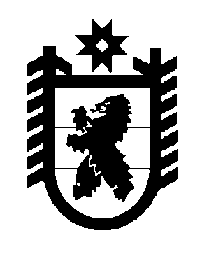 Российская Федерация Республика Карелия    ПРАВИТЕЛЬСТВО РЕСПУБЛИКИ КАРЕЛИЯРАСПОРЯЖЕНИЕот  15 мая 2017 года № 242р-Пг. Петрозаводск В целях реализации в Республике Карелия приоритетного проекта «Малый бизнес и поддержка индивидуальной предпринимательской инициативы» образовать рабочую группу в следующем составе: Временно исполняющий обязанности
 Главы Республики Карелия                                                   А.О. ПарфенчиковСавельев Ю.В.–заместитель Премьер-министра Правительства Республики Карелия, руководитель рабочей группы Жирнель Е.В.–исполняющий обязанности Министра экономи-ческого развития и промышленности Республики Карелия, заместитель руководителя рабочей группы Виноградова О.В.–начальник отдела Министерства экономического развития и промышленности Республики Карелия, секретарь рабочей группыЧлены рабочей группы:Члены рабочей группы:Члены рабочей группы:Гнетова Е.Г.–Уполномоченный по защите прав предпринимателей в Республике Карелия (по согласованию)Гостев К.В.–заведующий сектором федерального государст-венного бюджетного образовательного учреждения высшего образования «Петрозаводский государст-венный университет» (по согласованию)Гришкова В.Н.–исполнительный директор Гарантийного фонда Республики Карелия (фонда поручительств) (по согласованию)Грищенков А.В.–заместитель Министра финансов Республики Карелия Гуртова В.К.–исполняющий обязанности начальника отдела Министерства экономического развития и промыш-ленности Республики КарелияИгнатенкова Е.В.–заместитель Председателя – начальник управления Государственного комитета Республики Карелия по управлению государственным имуществом и организации закупокМолинский С.А.–начальник отдела Государственного комитета Республики Карелия по управлению государственным имуществом и организации закупокНиколаев В.Ю.–директор бизнес-инкубатора Республики Карелия общества с ограниченной ответственностью «Бухгалтер» (управляющей компании бизнес-инкубатора Республики Карелия) (по согласованию)Палкина О.В.–начальник управления – начальник отдела Министерства сельского, рыбного и охотничьего хозяйства Республики Карелия  Панкратов А.А.–президент Союза «Торгово-промышленная палата Республики Карелия» (по согласованию)Фицев А.В.–председатель Карельского регионального отделения Общероссийской общественной организации малого и среднего предпринимательства «Опора России» (по согласованию)Чеканов А.Н.–директор государственного бюджетного учреждения Республики Карелия «Многофункциональный центр предоставления государственных и муниципальных услуг Республики Карелия» (по согласованию).